TO:  FROM:  DATE: SUBJECT:  MICHAEL L. PARSONGOVERNORVALERIE HUHNDEPARTMENT DIRECTOR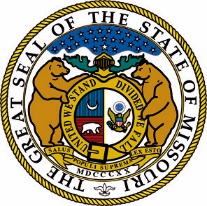 STATE OF MISSOURIDEPARTMENT OF MENTAL HEALTHDIVISION OF DEVELOPMENTAL DISABILITIES1706 EAST ELM STREET, P.O. BOX 687https://dmh.mo.gov/dev-disabilitiesJESSICA BAXDIVISION DIRECTORPHONE: (573) 751-4054FAX: (573) 751-9207